Ikt.: klik202764901/                           /2023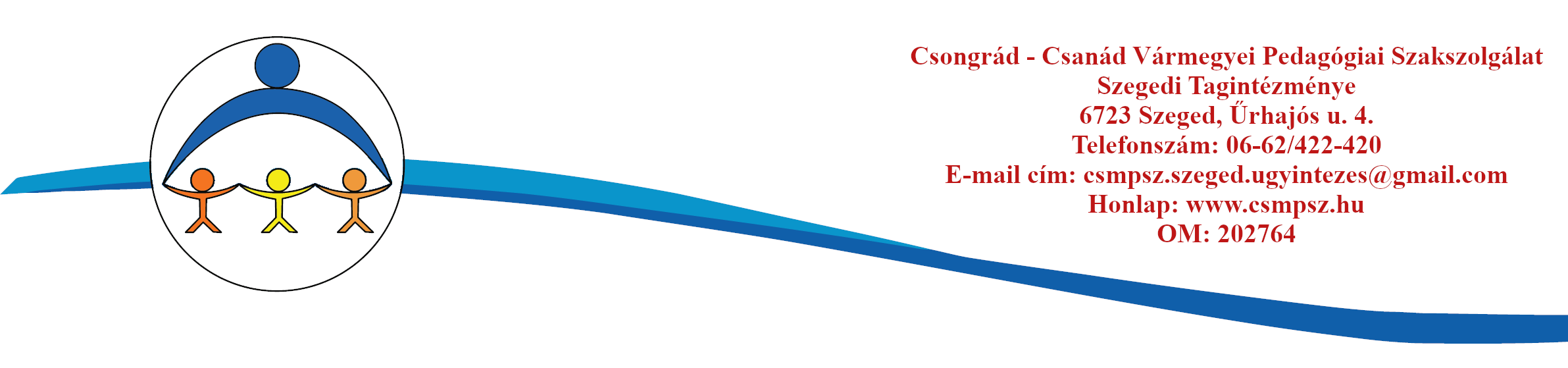 JELENTKEZÉSI LAP NYELVLÖKÉSES NYELÉS TERÁPIÁRAI. Személyi adatokÉrkezett:Gyermek neve:Oktatási azonosítója:TAJ száma:Születési hely, idő:Születési hely, idő:Anyja leánykori neve:Telefonszám:E-mail:Gondviselő neve:Telefonszám:E-mail:Lakcím:Lakcím:Jelenlegi intézménye:Osztály- vagy csoportfoka:II. A probléma jellegeMilyen eltéréseket tapasztal?Mióta áll fenn a probléma?Ki javasolta a nyelvlökéses nyelés terápiát?Fordultak-e már szakemberhez, vettek-e részt vizsgálaton, esetleg járt-e már a gyermek nyelvlökéses nyelés terápiára? (kihez, mikor, eredmények)Volt vagy jelenleg van-e kedvezőtlen orális szokása? (cumizás, ujjszopás, körömrágás, ceruzarágás, sűrű ajak nyalogatás…)Milyen eltéréseket tapasztal?Mióta áll fenn a probléma?Ki javasolta a nyelvlökéses nyelés terápiát?Fordultak-e már szakemberhez, vettek-e részt vizsgálaton, esetleg járt-e már a gyermek nyelvlökéses nyelés terápiára? (kihez, mikor, eredmények)Volt vagy jelenleg van-e kedvezőtlen orális szokása? (cumizás, ujjszopás, körömrágás, ceruzarágás, sűrű ajak nyalogatás…)Tanulási képességeit jellemzi:Tanulási képességeit jellemzi:Mit közölne még a gyermekkel kapcsolatban?Mit közölne még a gyermekkel kapcsolatban?Tájékoztató:Intézményünk a logopédiai feladatellátás keretében végzi az ellátást. A kérelem a beérkezést követően várólistára kerül. Időpont egyeztetés miatt kollégánk felveszi a szülőkkel a kapcsolatot.Nyilatkozat:Vállalom, hogy a Szakszolgálatot lehetőség szerint előzetesen értesítem az alábbi elérhetőségek egyikén: csmpsz.logopedia@gmail.com / 0662/422-420-, amennyiben gyermekem nem tud megjelenni a megbeszélt időpontban a foglalkozáson.Tudomásul veszem, hogy ha két alkalommal gyermekem előzetes értesítés nélkül nem vesz részt a megbeszélt időpontban a foglalkozáson, úgy az ellátás számára megszakad.A fentiekkel egyetértek, kérem gyermekem ellátását a Szakszolgálattól:.………………………………………….               ………………………………………………Szülők / gondviselők aláírásaTájékoztató:Intézményünk a logopédiai feladatellátás keretében végzi az ellátást. A kérelem a beérkezést követően várólistára kerül. Időpont egyeztetés miatt kollégánk felveszi a szülőkkel a kapcsolatot.Nyilatkozat:Vállalom, hogy a Szakszolgálatot lehetőség szerint előzetesen értesítem az alábbi elérhetőségek egyikén: csmpsz.logopedia@gmail.com / 0662/422-420-, amennyiben gyermekem nem tud megjelenni a megbeszélt időpontban a foglalkozáson.Tudomásul veszem, hogy ha két alkalommal gyermekem előzetes értesítés nélkül nem vesz részt a megbeszélt időpontban a foglalkozáson, úgy az ellátás számára megszakad.A fentiekkel egyetértek, kérem gyermekem ellátását a Szakszolgálattól:.………………………………………….               ………………………………………………Szülők / gondviselők aláírásaDátum:……………………………………….Dátum:………………………………………..………………………………………….               ………………………………………………Szülők / gondviselők aláírása.………………………………………….               ………………………………………………Szülők / gondviselők aláírása